Муниципальное автономное общеобразовательное учреждение«Кожевниковская средняя общеобразовательная школа №1»РАБОЧАЯ ПРОГРАММАна 2019-2020 учебный год«Квиллинг 9 класс»Уровень общего образования:предшкольное общее образование Количество часов – 68 часовСрок реализации-_________			     Учитель Унщикова Г.Г.Категория __________Результаты освоения программы.Освоение воспитанниками программы «Квиллинг» направлено на достижение комплекса результатов в соответствии с требованиями федерального государственного образовательного стандарта. 1.Личностные результатыСоздание условий для формирования следующих умений:- объяснять свои чувства и ощущения от восприятия объектов, иллюстраций;- уважительно относиться к чужому мнению;- чувствовать уверенность в себе, верить в свои возможности;2.Метапредметные результатыРегулятивные УУД- определять с помощью педагога цель деятельности на занятии;- учиться выявлять и формулировать учебную проблему совместно с педагогом;- учиться предлагать приемы и способы выполнения отдельных этапов изготовления изделия;- работать по составленному совместно с педагогом плану, используя инструкционные карты, рисунки;- определять в диалоге с педагогом успешность выполнения своего задания.Познавательные УУД- наблюдать образы объектов природы и окружающего мира, результатов работы мастеров;- сравнивать изучаемые материалы по их свойствам, анализировать конструкции предлагаемых изделий, делать простейшие обобщения; группировать предметы по их общему признаку;- с помощью педагога искать наиболее целесообразные способы решения задач из числа освоенных;- находить необходимую информацию в словарях, энциклопедиях;Коммуникативные УУД- уметь слушать педагога и товарищей, высказывать свое мнение;- учиться выполнять задания в паре, группе.3.Предметные результатыПо окончании первого года обучения воспитанники должны:- уметь организовывать свое рабочее место;- овладевать навыками работы с бумагой;- овладевать навыками создавать фигурки из бумаги, пользуясь схемами;- под контролем учителя выполнять предлагаемые изделия с опорой на схемы и образец;В результате обучения по данной программе учащиеся: – научатся различным приемам работы с бумагой;– будут знать основные геометрические понятия и базовые формы квиллинга;– научатся следовать устным инструкциям, читать и зарисовывать схемы изделий; создавать изделия квиллинга, пользуясь инструкционными картами и схемами;– будут создавать композиции с изделиями, выполненными в технике квиллинга;– разовьют внимание, память, мышление, пространственное воображение; мелкую моторику рук и глазомер; художественный вкус, творческие способности и фантазию.– познакомятся с искусством бумагокручения;– овладеют навыками культуры труда;– улучшат свои коммуникативные способности и приобретут навыки работы в коллективе.• Составление альбома лучших работ.• Проведение выставок работ учащихся: – в классе, 
– в школе, 
– в районной библиотеке. • Участие в ежегодной районной выставке детского прикладного и технического творчества.Содержание программы.В процессе занятий используются различные формы занятий:традиционные, комбинированные и практические занятия; лекции, игры, праздники, конкурсы, соревнования и другие. Вводный блок.1. Инструменты и материалы.Знакомство с детьми “Круг общения”. Знакомство с правилами техники безопасности. Материал — бумага.2. Как родилась бумага? История возникновения бумаги.3. Свойства бумаги. Разнообразие бумаги, ее виды. История возникновения техники квиллинга.Конструирование.4. Вырезание полосок для квиллинга. Основные правила работы. Разметка. 5. Основные формы “капля”, “треугольник”, “долька”, “квадрат”, “прямоугольник”. Конструирование из основных форм квиллинга. Техника изготовления. Примеры различного применения форм. 6. Основные формы. “Тугая спираль”. Конструирование из основных форм квиллинга. Техника изготовления. Применение формы в композициях.7. Основные формы. “Спирали в виде стружки”. Конструирование из основных форм квиллинга. Технология изготовления. Применение формы в композициях.8. Коллективная работа. Композиция из основных форм.Составление композиции из форм. Познакомить с основным понятием “композиция”. Способы и правила её составления. Задания дает детям сам педагог, по выполнению заданий составляется коллективная работа. Коллективное составление композиции по выбранной тематике. Использование техники квиллинга. Изготовление цветов в технике квиллинга.9. Изготовление простых, несложных цветов. Знакомство с простейшими приемами изготовления цветов.10. Изготовление бахромчатых цветов.Приемы изготовления более сложных цветов. Подбор цветовой гаммы. Изготовление листиков с продольными жилками.11. Коллективная работа. Композиция из цветов.Педагог дает задание коллективной работы. Дети сами разбиваются на группы, выбирают “ведущего”.Изготовление животных в технике.12. Базовые формы.Познакомить с основными базовыми формами. Создание фигурок животных и птиц данным приёмом.13. Гофрированный картон. Занимательные игрушки.Отличительные свойства гофрированного картона. Создание фигурок животных и птиц из гофрированного картона в технике квиллинга.14. Коллективная работа. Композиция.Дети сами делятся на группы, выбирают самостоятельно “ведущего”, сами выбирают задание из предложенных.Творческие работы.15. Коллективные работы.Понятие “коллективная творческая работа”. Правила работы коллективом. Выбор темы работ.Практическая работа, игра. Задания: изготовить работы “Зоопарк”, “Сказочное царство”, “Зимняя сказка” и другие.Праздники и подготовка к ним.16. Оформление итоговой выставки.Календарно – тематическое планирование 9 классКвиллингПравила обращения с ножницами.1. Пользуйся ножницами с закругленными концами. Храни ножницы в указанном месте в определенном положении.2. При работе внимательно следи за направлением реза.3. Не работай тупыми ножницами и с ослабленным шарнирным креплением.4. Не держи ножницы лезвиями вверх.5. Не оставляй ножницы в открытом виде.6. Не режь ножницами на ходу.7. Не подходи к товарищу во время резания.8. Передавай товарищу закрытые ножницы кольцами вперед.9. Во время резания удерживай материал левой рукой так, чтобы пальцы были в стороне от лезвий ножниц.Правила обращения с клеем.1. При работе с клеем нужно пользоваться специальной кисточкой.2. Наносить клей на изделия аккуратно. 3. Иметь салфетку для вытирания лишнего клея.4. При попадания клея в глаза и рот промыть чистой водой.5. Не пачкать клеем парты, стулья, одежду.Правила обращения с бумагой.1. Обводить шаблоны с обратной стороны цветной бумаги, экономно расходуя место.2. Осторожно!!! О края бумаги можно обрезаться!3. После работы остатки ненужной бумаги выбрасывать в мусорную корзину.РАССМОТРЕНО на заседании НМС протокол № 1от 26.08.2019 годаСОГЛАСОВАНОна заседаниипедагогического советапротокол № 1от 18.08.2019 годаУТВЕРЖДАЮ Директор «Кожевниковская СОШ №1 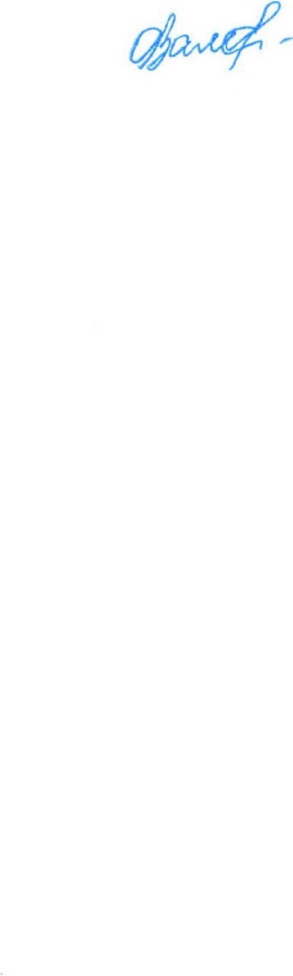 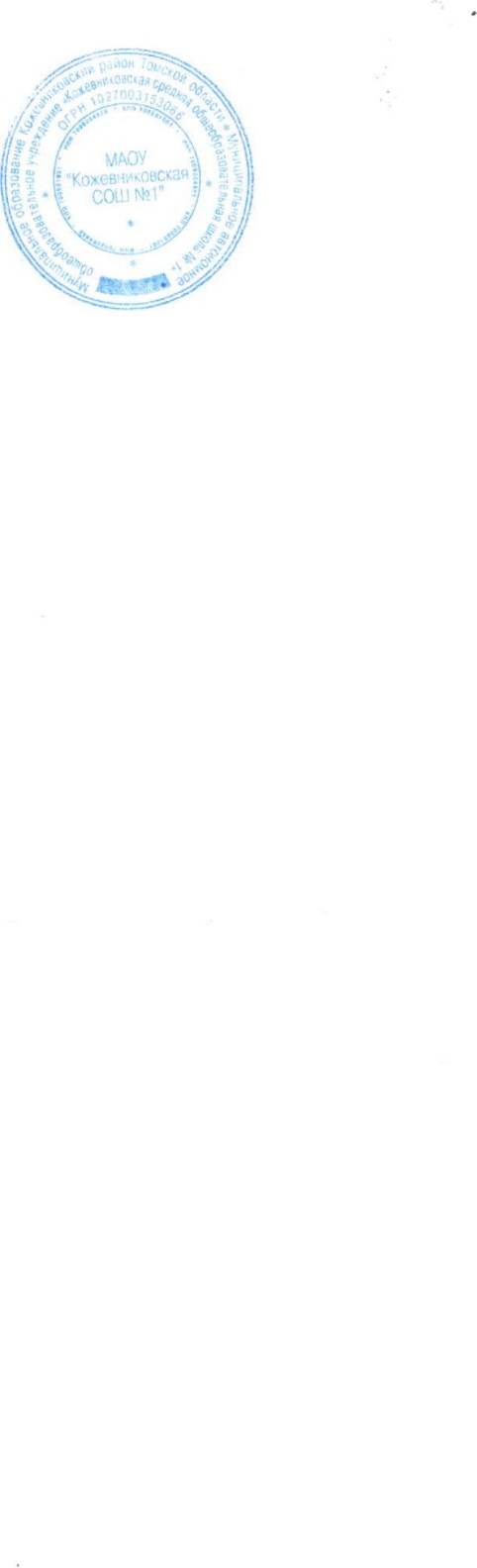 Адаменко О. А. Приказ № 144/3 - Оот 30.08. 2019 года№ п/пТема урокаКол-во часовФормы занятий (лекция, дискуссия, беседа, практ.или теор.занятие, нестандартный урок)Дата планДата факт1.Вводное занятие. Знакомство с одним из видов Корейской бумажной пластики – бумагокручением. Примеры работ, необходимые инструменты и материалы.1Теор. занятие5.09+2.Основной элемент - ролл. Скручивание элементов ролл, и выполнение элементов капля, лист.  Техника изготовления цветочка.  1Практ. занятие 6.09+3.Изготовление 3-5 цветочков и 3-5 листочков. Изготовление основы для открытки. Сборка изделия.1Практ. занятие12.09+4.Элемент ягода  -  плотный ролл. Скручивание элементов для изготовления винограда.121.дное занятие.план (1Практ. занятие13.09+5. Вырезание листьев, скручивание побегов.7Практ. занятие19.09;20.09;26.09;27.09;3.10;4.10; 10.10;+6.Завершение формовки листьев. Изготовление основы для открытки. Сборка изделия.4Практ. занятие11.10;17.10;18.10;24.10+7.Изготовление  элементов глаз, птичья лапка. Сборка цветов разной формы.4Практ. занятие25.10;7.11;8.11;14.11+8.Выполнение  декоративной композиции «Комнатное растение»  Изготовление горшочка из гофрокартона.4Практ. занятие15.11;21.11;22.11;28.11+9.Изготовление листьев рябины в 2 цвета.1Практ. занятие29.11+10.Изготовление ягод рябины – плотный ролл.    Сборка изделия. Осенняя композиция.1Практ. занятие5.12+11.«Морозное кружево». Скручивание элементов для изготовление снежинок.3Практ. занятие6.12;12.12;13.1212.«Морозное кружево». Изготовление снежинок.3Практ. занятие19.12;20.12;26.1213.Выполнение элементов для изготовления новогодней открытки. Элемент капля в два цвета.2Практ. занятие27.12;16.0114.Сборка изделия «Новогодняя елка»1Практ. занятие17.0115.Скручивание элементов для композиции «Дары леса». Изготовление листьев разных по форме.3Практ. занятие23.01;24.01;31.0116.Элемент «капля», «ромб». Скручивание элементов для изготовления корзинки.2Практ. занятие6.02;7.0217.Изготовление основы для корзинки. Оклеивание корзинки готовыми элементами.1Практ. занятие13.0218.Изготовление розочек и листьев для украшения корзиночки.                    Завершение работы.1Практ. занятие14.0219.Скручивание элементов для изготовления Дерева счастья. Изготовление из элементов цветов и листьев.4Практ. занятие20.02;21.02;27.02;28.0220.Оформление горшочка. Завершение работы.1Практ. занятие6.0321.Изготовление елки. Оклеивание конуса элементами «капля».   Изготовление игрушек (скручивание разноцветных рол). Украшение елки.1Практ. занятие7.0322.Скручивание элементов для изготовления шкатулочки.2Практ. занятие13.03;14.0323.Изготовление формы для шкатулочки. Оклеивание шкатулки элементами.2Практ. занятие20.03;21.0324.Завершение сборки шкатулки.1Практ. занятие3.0425.Изготовление сложных резных цветов. Астры.2Практ. занятие4.04;10.0426.Изготовление сложных резных цветов. Васильки.2Практ. занятие11.04;17.0427.Изготовление листьев, мелких цветов для составления композиции.4Практ. занятие18.04;24.04;25.04;02.0528.Сборка изделия «Букет цветов»  (Композиция в рамке).1Практ. занятие8.0529.Изготовление цветов тюльпанов.2Практ. занятие15.05;16.0530.Сборка изделия «Букет тюльпанов».2Практ. занятие22.05;23.0531.Изготовление цветов и листьев для составления самостоятельной композиции.2Практ. занятие29.05;30.0532.Оформление итоговой выставки1Практ. занятие30.05ИТОГО:68